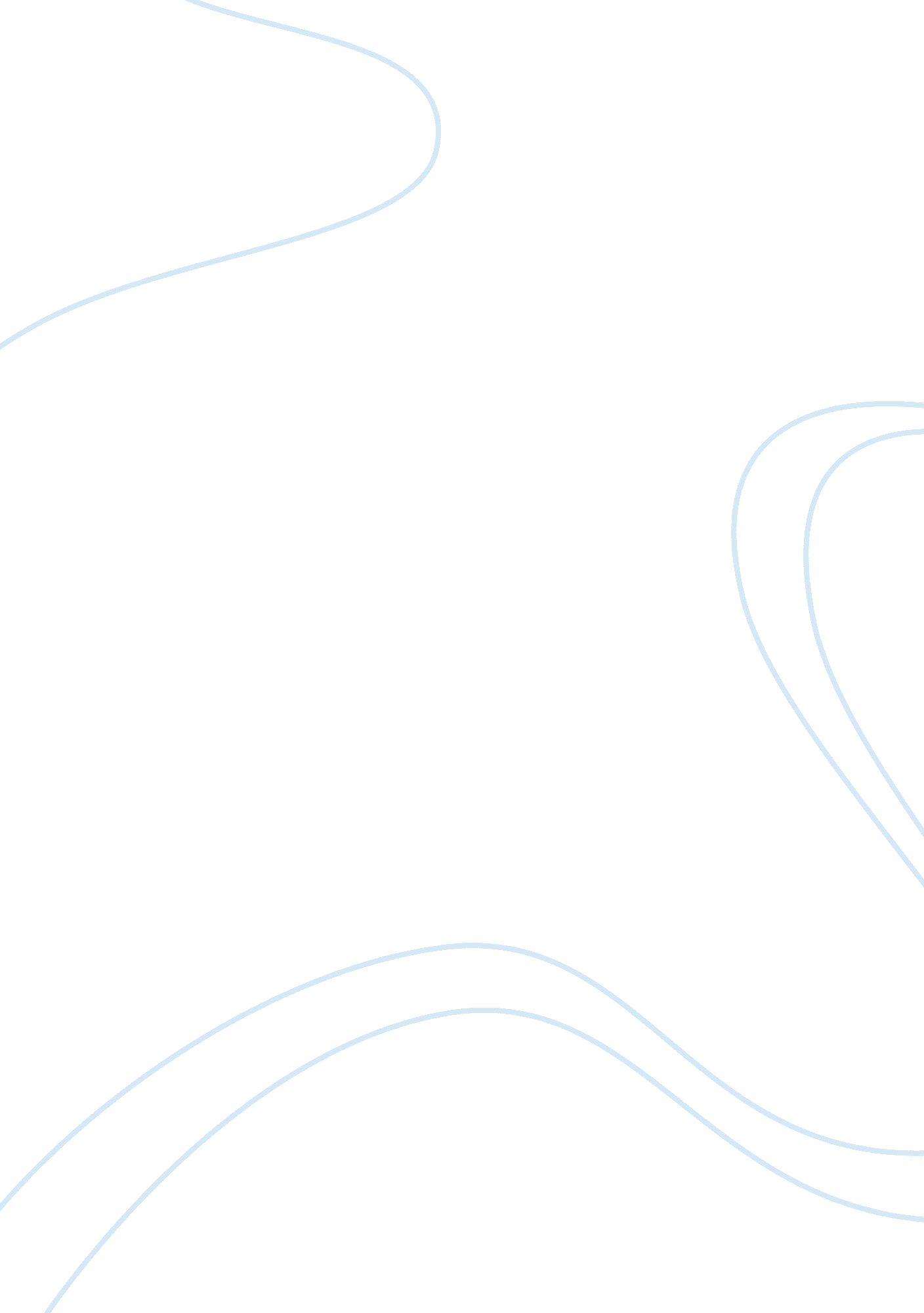 Summer reading assignment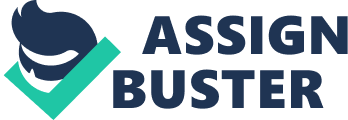 How can reading nonfiction help us to explore and understand our world? Why do we use various text features and structures in non- fiction? How does understanding the author’s purpose help learn new information? 3 Required Reading Selections 1) Cry the Beloved Country by Alan Paton 2) Choice Book- select from any American Library Association (ALA) list of award- winning books Summer Assignments Read 1 required book, one choice book, 1 non-fiction work that will prepare you for the MAP English 10 course next year. Complete two writing assignments (a reading journal and one quote log) for the works that you read this summer. Requirements: -1 page in length MEAL format (typed, double-spaced, Times New Roman, 12 point font) Assessment Criteria: writing reflects a critical, analytical understanding of the text; through clear reasoning writer draws sophisticated, insightful inferences from concrete details to support the connected ideas inferences are developed so that all claims and points made are well-supported and persuasive analysis focuses on both thematic and stylistic elements of the text, demonstrating writer’s ability to interpret the function of literary devices used to express thematic meaning appropriate balance of quotes and writer’s analysis Ritter is clearly engaged with and moved by his/her thinking process Journal Prompts: 1 . The (character, event, setting, style of writing) reminds me of… 2. I found the following quote interesting… 3. The figurative language in this work… 4. A character that changes significantly in this section is… 5. I was reading this section; I was struck by the image of… 6. I notice that these elements develop the journey motif… 7. A significant theme, motif, or symbol I see being developed is… 8. An example of (foreshadowing, irony) is.. 9. I thought the language was compelling because… 10. A contradiction I noticed was… Then 12. I don’t understand why… 13. I can infer that… 14. The author’s purpose was defined by… Summer Reading Journal Rubric Criteria 4 3 2 Content Connection All of the entries have a strong connection that reflects analytical understanding, through clear reasoning. Details from the text are evident and quotes are cited with page numbers consistently. Proper names and places are used and referenced often. Most entries have a connection to content. Details from the text, sometimes reflect analytical understanding. Details are sometimes cited with page numbers and totes. Names and places are sometimes referenced for clarity. Few entries have a connection to content using details from the text and proper names and places. Little to no quotes or pages mentioned. The entries are loosely connected to the content. Feelings and Thoughts Feelings and thoughts related to thematic and stylistic elements are revealed in all of the entries. Insightful inferences are supported with details from the text. No summary! Feelings and thoughts related to thematic and stylistic elements are revealed in most of the entries. Opinions are inconsistently supported with details room the text. Some summary. Feelings and thoughts are revealed in few of the entries. Too much summary. Most entries are summary with little personal reflection. Format The proper format has been followed for all of the entries. Each response has page/ chapter labeled and the response topic is included. The entries are typed, double- spaced, Times New Roman font size 12. The proper format has been followed for most of the entries. Most responses have pages/chapters labeled and the response topic is included. The entries are typed, double-spaced, Times New Roman font, size 12. The proper format has been followed for some of the entries. Some responses have pages/chapters labeled and the response topic is included. The entries are typed, double-spaced, Times New Roman font, size 12. The proper format has not been followed for the entries. Mechanics All or almost all of the entries use correct spelling, usage, and grammar. Most of the entries use correct spelling, grammar, and usage sometimes impacts intended meaning. Some of the entries have spelling, grammar, and/or usage issues that impact the intended meaning. Spelling, grammar, and usage issues greatly impact he intended meaning. Completion All entries are completed, in order, and meet the one page length requirement. All entries are present, but some do not meet the length requirement. A few of the entries are missing and/or do not meet the length requirement. Several entries are missing or do not meet the length requirement. TOTAL XX = 50 points REQUIRED Assignment # 2 Quote Log (10 quotes with analytical response) Selection: Cry the Beloved Country by Alan Paton Quote Log Instructions: When you write about literature, it is important to include specific quotes from the text to validate your statements. For Cry the Beloved Country, keep a quote log of 10 important quotes that you find as you read. These quotes should not be random lines, but specific examples that relate to one of the themes of the novel. Balance the use of quotes with your analysis. When analyzing quotes, Just remember: WPAD! 1. Writing the quote 2. Paraphrase 3. Analysis 4. Evaluation -each quote analysis should be approximately 100 words in length Worth 50 points Ways to introduce quotes: When (event in book) happened, (character) states,” ” Ex: When Lady Macbeth kills herself, Macbeth states, “ Life’s but a walking shadow, a or player that struts and frets his hour upon the stage and then is heard no more (V. V. 19-20). (Character) explains: (citation). (Your own words) “ direct quotes from book” Ex: Macbeth pines over his miserable fate, calling life a “ walking shadow” (citation). Ways to paraphrase: Directly look at quote and replace the text with your words. It is vitally important to maintain the same meaning: Ex: In other words, Macbeth compares his existence to the condition of being a mere ghost. He goes on to compare people to actors who worry about their brief moment in the spotlight only to cease to exist before he allies his life is over. Ways to analyze: Look at the subtle parts of the quote, and explain why the author used them in his writing–Tone, diction, mood, figurative language (metaphors, similes, imagery, alliteration, onomatopoeia, personification… There are A LOT). Ex: The metaphors Shakespeare uses, comparing life to a “ walking shadow” and man to “ a poor player” emphasize the fleeting nature of life. Shadows are gone as soon as they appear, and actors only assume their character: the people they represent have no true meaning. Ways to evaluate: Show the importance of the quote with respect to your claim or assertion. Explain the significance… Tell the reader why they bothered to read your analysis. This is where you tie your thoughts together in a nice bow. Ex: Here, Macbeth realizes that his pitiful existence, from the moment he decided to kill King Duncan to the moment when his beloved wife killed herself, has been consumed by his reckless ambition. This directly shows the damaging power of ambition. If Macbeth had been content with his previous title, which was prestigious enough, a host of tragedy would have been avoided. Resource: US Berkeley 2011 Required Assignment #3 Nonfiction Book Selection and Presentation Assignment: Choose a full-length, nonfiction work by an American author. You may choose a book from the choices listed below in the chart or another. The titles in the chart are simply a resource list. Read it, and prepare a presentation. This presentation may be in any format you are comfortable with; Power Point, Video, Movie, collage, original drawing. The presentation must contain all 3 of the components listed below: 3 components: Oral, Visual, Written Due Date: September 5, 2013 Book Options points: 50 A Briefer History of Time by Stephen Hawking A Heartbreaking Work of Staggering Genius by Dave Egger 